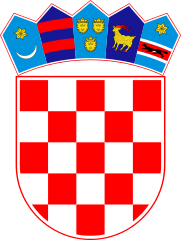 KLASA: 024-02/23-02/69URBROJ: 2178-2-03-23-1Bebrina, 11. prosinca 2023. godineNa temelju članka 72. stavka 1. Zakona o komunalnom gospodarstvu  („Narodne novine“, broj 68/18, 110/2018 i 32/20), a u vezi s člankom 19. Zakona o lokalnoj i područnoj (regionalnoj) samoupravi („Narodne novine“ broj 33/01, 60/01, 129/05, 109/07, 125/08, 36/09, 36/09, 150/11, 144/12, 19/13, 137/15, 123/17, 98/19, 144/20) i članka 32. Statuta općine Bebrina („Službeni vjesnik Brodsko-posavske županije“, broj 2/2018., 18/2019 i 24/2019 i „Glasnika Općine Bebrina“ broj 01/2019, 02/2020 i 4/2021),  Općinsko vijeće općine Bebrina na svojoj 15. sjednici održanoj 11. prosinca 2023. godine, donosiII. IZMJENA PROGRAMAodržavanja komunalne infrastrukture za 2023. godinuČlanak 1.U Programu održavanja komunalne infrastrukture za 2023. godinu („Glasnik Općine Bebrina“ broj 6/2022, 2/2023) (dalje u tekstu: Program održavanja) mijenja se članak 3. i glasi:„U 2023. godini održavanje komunalne infrastrukture  iz članka 1. ovog Programa u općini Bebrina obuhvaća:Članak 2.U ostalim dijelovima Program održavanja ostaje nepromijenjen.Članak 3.Ova II. izmjena Programa stupa na snagu osam dana od dana objave u Glasniku Općine Bebrina.                                     OPĆINSKO VIJEĆE  OPĆINE BEBRINA 				DOSTAVITI:Jedinstveni upravni odjel, sjedniceGlasnik Općine BebrinaMinistarstvo prostornog uređenja, graditeljstva i državne imovinePismohrana.1. Održavanje javnih zelenih površinaPlan2023.Povećanje / smanjenjeNovi plan 2023.Održavanje javnih zelenih površina na području općine Bebrina koje čine prakovi, dječja igrališta i travnjaci(k.č.br. 764/2 k.o. Kaniža, k.č.br. 764/1 k.o. Kaniža, k.č.br. 761/3 k.o. Kaniža, k.č.br. 761/2 k.o. Kaniža, k.č.br. 761/1 k.o. Kaniža, k.č.br. 628   k.o. Kaniža, k.č.br. 766/4 k.o. Kaniža, k.č.br. 766/2 k.o. Kaniža, k.č.br. 435 k.o. Dubočac, k.č.br. 785/2 k.o. Šumeće, k.č.br. 1242 k.o. Bebrina, k.č.br. 766/1 k.o. Kaniža, k.č.br. 749 k.o. Zbjeg, k.č.br. 766/3 k.o. Kaniža, k.č.br. 35/15 k.o. Banovci, k.č.br. 76/2 k.o. Banovci, k.č.br. 35/1 k.o. Banovci)52.400,00 EUR39.600,00 EUR92.000,00 EURKapitalna donacija za nabavu opreme komunalnom poduzeću u 100% vlasništvu Općine Bebrina Bekom d.o.o.20.000,00 EUR-10.000,00 EUR10.000,00 EUROprema za dječja igrališta0,00 EUR25.000,00 EUR25.000,00 EURDrveće na javnim zelenim površinama0,00 EUR6.600,00 EUR6.600,00 EURUKUPNO:72.400,00 EUR61.200,00 EUR133.600,00 EURIzvori financiranja:110 opći prihodi i primici: 108.300,00 EUR410 komunalna djelatnost: 2.700,00 EUR411 komunalni doprinos: 1.300,00 EUR412 komunalna naknada: 20.000,00 EUR413 legalizacija:1.300,00 EUR2. Održavanje čistoće javnih površinaPlan2023.Povećanje / smanjenjeNovi plan 2023.Održavanje zelenih površina, pješačkih staza, parkova, dječjih igrališta, te dijelovi javnih cesta koje prolaze kroz naselje, kad se ti  dijelovi ne održavaju kao javne ceste prema posebnom zakonu, javna parkirališta k.o. Zbjeg kč.br. 749, k.o. Zbjeg kč.br. 901 i k.č.br. 1212/3 k.o. Bebrina6.600,00 EUR3.400,00 EUR10.000,00 EURMaterijal za održavanje javnih površina 15.900,00 EUR-4.780,00 EUR11.120,00 EURUKUPNO:22.500,00 EUR-1.380,00 EUR21.120,00 EURIzvori financiranja:110 opći prihodi i primici: 21.120,00 EUR3. Održavanje  i  nasipanje tucanikom ili frezanim asfaltom nerazvrstanih cesta  i uređenje javnih površinaPlan2023.Povećanje / smanjenjeNovi plan 2023.čišćenje snijega i leda u zimskom periodu  na nerazvrstanim cestama u naseljima općine Bebrina (k.č.br. 1215 k.o. Bebrina, k.č.br. 1209 k.o. Bebrina, k.č.br. 1211, k.č.br. 1372/2 k.o. Kaniža, k.č.br. 1372 k.o. Kaniža, k.č.br. 918/2 k.o. Banovci, k.č.br. 1123/1 k.o. Stupnički Kuti, k.č.br. 1064 k.o.Šumeće, k.č.br. 887, 738 i 888/3 k.o. Zbjeg)nasipanje tucanikom ili frezanim asfaltom nerazvrstanih cesta  i uređenje javnih površina (k.č.br. 1215 k.o. Bebrina, k.č.br. 1099 k.o. Šumeće, k.č.br. 640/1 k.o. Kaniža)79.700,00 EUR-19.700,00 EUR60.000,00 EURUKUPNO:79.700,00 EUR-19.700,00 EUR60.000,00 EURIzvori financiranja:414 šumski doprinos: 35.000,00 EUR415 zakup poljop. zemljišta 25.000,00 EUR4. Održavanje grobljaPlan2023.Povećanje / smanjenjeNovi plan 2023.Održavanje mjesnih groblja u Bebrini(k.č.br. 602/2 k.o. Bebrina), Banovcima (k.č.br. 519 k.o. Banovci, 520 k.o. Banovci), Šumeću i Zbjegu (k.č.br. 862 k.o. Šumeće), , Kaniži (k.č.br. 912 k.o. Kaniža)i Dubočcu (k.č.br. 139 k.o. Dubočac)9.600,00 EUR6.900,00 EUR16.500,00 EURUKUPNO:9.600,00 EUR6.900.00 EUR16.500,00 EURIzvor financiranja:110 opći prihodi i primici: 14.000,00 EUR412 komunalna naknada: 2.500,00 EUR5. Javna rasvjetaPlan2023.Povećanje / smanjenjeNovi plan 2023.troškovi zamjene dotrajalih svjetiljki i rasvjetnih tijela u naseljima Bebrina, Banovci, Stupnički Kuti, Zbjeg, Dubočac, Šumeće i Kaniža13.300,00 EUR700,00 EUR14.000,00 EURtroškovi potrošnje električne energije za osvjetljavanje ulica u naseljima Bebrina, Banovci, Stupnički Kuti, Zbjeg, Dubočac, Šumeće i Kaniža37.100,00 EUR10.400,00 EUR47.500,00 EURUKUPNO:50.400,00 EUR11.100,00 EUR61.500,00 EURIzvori financiranja:410 komunalna djelatnost: 34.000,00 EUR412 komunalna naknada: 13.500,00 EUR